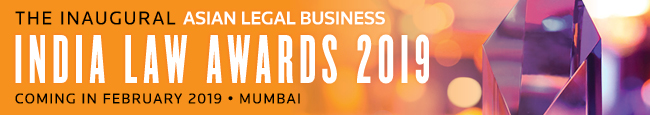 SUBMISSION FORM – INDIVIDUAL CATEGORIESRead the Research Methodology Summary before filling out the submission form.Deadline for submissions –  4 December 2018 (Tuesday)Submit the completed forms to Lokesh.Bogati@thomsonreuters.comThis form is for one category only. To submit another category, please complete a new form. Save this form using the format: Category_Organisation.NameA. BASIC INFORMATIONA. BASIC INFORMATIONLaw firm/companyPosition/job titleAgeResidence (Please indicate “India” to confirm that the candidate is based therein.)Current professional, academic, government, or community affiliations (incl. memberships/positions)Contact Information(Please include Name, Email and Phone number)B. KEY WORK HIGHLIGHTSB. KEY WORK HIGHLIGHTSKEY WORK NO. 1: (Indicate heading here)Completion date: Description (max. of 500 words)KEY WORK NO. 2: (Indicate heading here)Completion date: Description (max. of 500 words)KEY WORK NO. 3: (Indicate heading here)Completion date: Description (max. of 500 words)KEY WORK NO. 1: (Indicate heading here)Completion date: Description (max. of 500 words)KEY WORK NO. 2: (Indicate heading here)Completion date: Description (max. of 500 words)KEY WORK NO. 3: (Indicate heading here)Completion date: Description (max. of 500 words)C. OTHER ACHIEVEMENTS (max. of 300 words)C. OTHER ACHIEVEMENTS (max. of 300 words)